PANDANGAN MAHASISWA UNIVERSITAS MUSLIM NUSANTARA AL WASHLIYAH BERSUKU MANDAILING TERHADAP PERGESERAN NILAI BUDAYA UPAH-UPAH PADA KELAHIRAN ANAKSKRIPSIOLEHBINA SARI HARAHAPNPM.171214055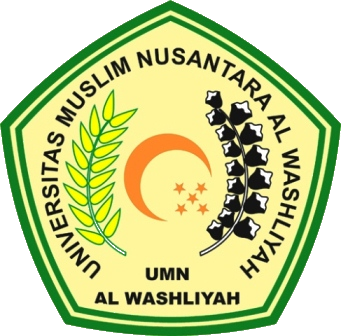 FAKULTAS KEGURUAN DAN ILMU PENDIDIKANUNIVERSITAS MUSLIM NUSANTARA AL-WASHLIYAHMEDAN2021PANDANGAN MAHASISWA UNIVERSITAS MUSLIM NUSANTARA AL WASHLIYAH BERSUKU MANDAILING TERHADAP PERGESERAN NILAI BUDAYA UPAH-UPAH PADA KELAHIRAN ANAKSkripsi Ini Diajukan Guna Memenuhi Salah Satu Syarat Untuk Mendapatkan GelarSarjana Pendidikan Pada Program Studi Pendidikan Bahasa dan Sastra Indonesia Universitas Muslim Nusantara Al-Washliyah MedanOLEHBINA SARI HARAHAPNPM. 171214055FAKULTAS KEGURUAN DAN ILMU PENDIDIKANUNIVERSITAS MUSLIM NUSANTARA AL-WASHLIYAHMEDAN2021